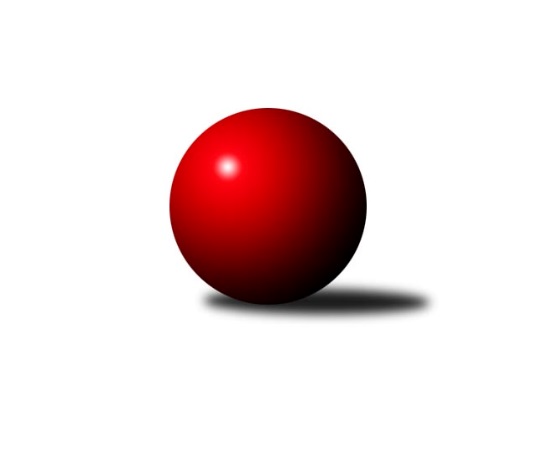 Č.8Ročník 2018/2019	15.8.2024 2. KLM A 2018/2019Statistika 8. kolaTabulka družstev:		družstvo	záp	výh	rem	proh	skore	sety	průměr	body	plné	dorážka	chyby	1.	TJ Lokomotiva Trutnov	7	7	0	0	43.0 : 13.0 	(96.0 : 72.0)	3364	14	2226	1139	18	2.	TJ Červený Kostelec	7	6	0	1	36.0 : 20.0 	(84.0 : 84.0)	3269	12	2195	1074	28.6	3.	KK SDS Sadská	8	6	0	2	43.0 : 21.0 	(106.5 : 85.5)	3363	12	2237	1126	16.6	4.	TJ Slovan Karlovy Vary	8	5	0	3	38.5 : 25.5 	(108.5 : 83.5)	3275	10	2182	1093	22.1	5.	Vltavan Loučovice	8	4	1	3	34.0 : 30.0 	(104.0 : 88.0)	3194	9	2146	1048	30.8	6.	SKK Bohušovice	8	3	2	3	30.5 : 33.5 	(88.5 : 103.5)	3223	8	2180	1043	29.3	7.	TJ Start Rychnov n. Kn.	8	3	1	4	36.0 : 28.0 	(107.5 : 84.5)	3308	7	2211	1097	29	8.	KK Kosmonosy	8	3	1	4	30.0 : 34.0 	(100.0 : 92.0)	3217	7	2143	1074	25.8	9.	TJ Sokol Kdyně	8	3	0	5	27.0 : 37.0 	(92.0 : 100.0)	3236	6	2185	1051	30.8	10.	TJ Kuželky Česká Lípa	8	3	0	5	23.0 : 41.0 	(88.0 : 104.0)	3227	6	2172	1055	31.3	11.	SKK Vrchlabí	8	1	0	7	19.0 : 45.0 	(80.5 : 111.5)	3147	2	2144	1004	36.9	12.	TJ Lomnice	8	0	1	7	16.0 : 48.0 	(72.5 : 119.5)	3156	1	2150	1005	34Tabulka doma:		družstvo	záp	výh	rem	proh	skore	sety	průměr	body	maximum	minimum	1.	TJ Slovan Karlovy Vary	4	4	0	0	25.5 : 6.5 	(64.5 : 31.5)	3339	8	3377	3281	2.	TJ Červený Kostelec	4	4	0	0	23.0 : 9.0 	(49.5 : 46.5)	3316	8	3375	3240	3.	TJ Lokomotiva Trutnov	3	3	0	0	18.0 : 6.0 	(38.0 : 34.0)	3374	6	3469	3298	4.	KK SDS Sadská	5	3	0	2	23.0 : 17.0 	(60.0 : 60.0)	3390	6	3487	3307	5.	TJ Start Rychnov n. Kn.	4	2	1	1	23.0 : 9.0 	(60.5 : 35.5)	3385	5	3562	3206	6.	Vltavan Loučovice	4	2	0	2	17.0 : 15.0 	(55.0 : 41.0)	3073	4	3146	3039	7.	TJ Sokol Kdyně	4	2	0	2	16.0 : 16.0 	(48.0 : 48.0)	3277	4	3320	3239	8.	SKK Bohušovice	4	1	2	1	16.0 : 16.0 	(46.5 : 49.5)	3139	4	3264	2976	9.	KK Kosmonosy	4	2	0	2	14.0 : 18.0 	(49.5 : 46.5)	3308	4	3332	3265	10.	TJ Kuželky Česká Lípa	3	1	0	2	8.0 : 16.0 	(32.5 : 39.5)	3333	2	3390	3278	11.	SKK Vrchlabí	4	1	0	3	12.0 : 20.0 	(44.0 : 52.0)	3196	2	3288	3152	12.	TJ Lomnice	4	0	0	4	7.0 : 25.0 	(37.0 : 59.0)	3101	0	3192	3039Tabulka venku:		družstvo	záp	výh	rem	proh	skore	sety	průměr	body	maximum	minimum	1.	TJ Lokomotiva Trutnov	4	4	0	0	25.0 : 7.0 	(58.0 : 38.0)	3362	8	3487	3243	2.	KK SDS Sadská	3	3	0	0	20.0 : 4.0 	(46.5 : 25.5)	3354	6	3402	3260	3.	Vltavan Loučovice	4	2	1	1	17.0 : 15.0 	(49.0 : 47.0)	3225	5	3420	3106	4.	TJ Červený Kostelec	3	2	0	1	13.0 : 11.0 	(34.5 : 37.5)	3253	4	3355	3054	5.	SKK Bohušovice	4	2	0	2	14.5 : 17.5 	(42.0 : 54.0)	3244	4	3359	3101	6.	TJ Kuželky Česká Lípa	5	2	0	3	15.0 : 25.0 	(55.5 : 64.5)	3206	4	3385	3057	7.	KK Kosmonosy	4	1	1	2	16.0 : 16.0 	(50.5 : 45.5)	3195	3	3300	3065	8.	TJ Start Rychnov n. Kn.	4	1	0	3	13.0 : 19.0 	(47.0 : 49.0)	3289	2	3445	3169	9.	TJ Slovan Karlovy Vary	4	1	0	3	13.0 : 19.0 	(44.0 : 52.0)	3259	2	3384	3112	10.	TJ Sokol Kdyně	4	1	0	3	11.0 : 21.0 	(44.0 : 52.0)	3226	2	3313	3069	11.	TJ Lomnice	4	0	1	3	9.0 : 23.0 	(35.5 : 60.5)	3169	1	3218	3127	12.	SKK Vrchlabí	4	0	0	4	7.0 : 25.0 	(36.5 : 59.5)	3135	0	3267	2965Tabulka podzimní části:		družstvo	záp	výh	rem	proh	skore	sety	průměr	body	doma	venku	1.	TJ Lokomotiva Trutnov	7	7	0	0	43.0 : 13.0 	(96.0 : 72.0)	3364	14 	3 	0 	0 	4 	0 	0	2.	TJ Červený Kostelec	7	6	0	1	36.0 : 20.0 	(84.0 : 84.0)	3269	12 	4 	0 	0 	2 	0 	1	3.	KK SDS Sadská	8	6	0	2	43.0 : 21.0 	(106.5 : 85.5)	3363	12 	3 	0 	2 	3 	0 	0	4.	TJ Slovan Karlovy Vary	8	5	0	3	38.5 : 25.5 	(108.5 : 83.5)	3275	10 	4 	0 	0 	1 	0 	3	5.	Vltavan Loučovice	8	4	1	3	34.0 : 30.0 	(104.0 : 88.0)	3194	9 	2 	0 	2 	2 	1 	1	6.	SKK Bohušovice	8	3	2	3	30.5 : 33.5 	(88.5 : 103.5)	3223	8 	1 	2 	1 	2 	0 	2	7.	TJ Start Rychnov n. Kn.	8	3	1	4	36.0 : 28.0 	(107.5 : 84.5)	3308	7 	2 	1 	1 	1 	0 	3	8.	KK Kosmonosy	8	3	1	4	30.0 : 34.0 	(100.0 : 92.0)	3217	7 	2 	0 	2 	1 	1 	2	9.	TJ Sokol Kdyně	8	3	0	5	27.0 : 37.0 	(92.0 : 100.0)	3236	6 	2 	0 	2 	1 	0 	3	10.	TJ Kuželky Česká Lípa	8	3	0	5	23.0 : 41.0 	(88.0 : 104.0)	3227	6 	1 	0 	2 	2 	0 	3	11.	SKK Vrchlabí	8	1	0	7	19.0 : 45.0 	(80.5 : 111.5)	3147	2 	1 	0 	3 	0 	0 	4	12.	TJ Lomnice	8	0	1	7	16.0 : 48.0 	(72.5 : 119.5)	3156	1 	0 	0 	4 	0 	1 	3Tabulka jarní části:		družstvo	záp	výh	rem	proh	skore	sety	průměr	body	doma	venku	1.	TJ Kuželky Česká Lípa	0	0	0	0	0.0 : 0.0 	(0.0 : 0.0)	0	0 	0 	0 	0 	0 	0 	0 	2.	TJ Sokol Kdyně	0	0	0	0	0.0 : 0.0 	(0.0 : 0.0)	0	0 	0 	0 	0 	0 	0 	0 	3.	TJ Lomnice	0	0	0	0	0.0 : 0.0 	(0.0 : 0.0)	0	0 	0 	0 	0 	0 	0 	0 	4.	TJ Lokomotiva Trutnov	0	0	0	0	0.0 : 0.0 	(0.0 : 0.0)	0	0 	0 	0 	0 	0 	0 	0 	5.	SKK Vrchlabí	0	0	0	0	0.0 : 0.0 	(0.0 : 0.0)	0	0 	0 	0 	0 	0 	0 	0 	6.	TJ Slovan Karlovy Vary	0	0	0	0	0.0 : 0.0 	(0.0 : 0.0)	0	0 	0 	0 	0 	0 	0 	0 	7.	KK Kosmonosy	0	0	0	0	0.0 : 0.0 	(0.0 : 0.0)	0	0 	0 	0 	0 	0 	0 	0 	8.	TJ Červený Kostelec	0	0	0	0	0.0 : 0.0 	(0.0 : 0.0)	0	0 	0 	0 	0 	0 	0 	0 	9.	KK SDS Sadská	0	0	0	0	0.0 : 0.0 	(0.0 : 0.0)	0	0 	0 	0 	0 	0 	0 	0 	10.	SKK Bohušovice	0	0	0	0	0.0 : 0.0 	(0.0 : 0.0)	0	0 	0 	0 	0 	0 	0 	0 	11.	Vltavan Loučovice	0	0	0	0	0.0 : 0.0 	(0.0 : 0.0)	0	0 	0 	0 	0 	0 	0 	0 	12.	TJ Start Rychnov n. Kn.	0	0	0	0	0.0 : 0.0 	(0.0 : 0.0)	0	0 	0 	0 	0 	0 	0 	0 Zisk bodů pro družstvo:		jméno hráče	družstvo	body	zápasy	v %	dílčí body	sety	v %	1.	Václav Hlaváč st.	TJ Slovan Karlovy Vary 	8	/	8	(100%)	26	/	32	(81%)	2.	Roman Straka 	TJ Lokomotiva Trutnov  	7	/	7	(100%)	18	/	28	(64%)	3.	Štěpán Schuster 	TJ Červený Kostelec   	7	/	7	(100%)	17	/	28	(61%)	4.	Miroslav Pešadík 	Vltavan Loučovice 	7	/	8	(88%)	24	/	32	(75%)	5.	Tomáš Pavlík 	TJ Slovan Karlovy Vary 	7	/	8	(88%)	22	/	32	(69%)	6.	Ladislav Urban 	TJ Slovan Karlovy Vary 	6	/	6	(100%)	19	/	24	(79%)	7.	Milan Perníček 	SKK Bohušovice 	6	/	7	(86%)	23	/	28	(82%)	8.	Tomáš Bek 	KK SDS Sadská 	6	/	7	(86%)	20.5	/	28	(73%)	9.	Aleš Košnar 	KK SDS Sadská 	6	/	8	(75%)	22.5	/	32	(70%)	10.	Josef Rubanický 	TJ Kuželky Česká Lípa  	6	/	8	(75%)	22	/	32	(69%)	11.	David Urbánek 	TJ Start Rychnov n. Kn. 	6	/	8	(75%)	22	/	32	(69%)	12.	Václav Schejbal 	KK SDS Sadská 	6	/	8	(75%)	18.5	/	32	(58%)	13.	Michal Rolf 	TJ Lokomotiva Trutnov  	5	/	6	(83%)	13.5	/	24	(56%)	14.	Jiří Vondráček 	KK Kosmonosy  	5	/	7	(71%)	17.5	/	28	(63%)	15.	Luboš Beneš 	KK Kosmonosy  	5	/	8	(63%)	18.5	/	32	(58%)	16.	Jiří Semerád 	SKK Bohušovice 	5	/	8	(63%)	17	/	32	(53%)	17.	Petr Holý 	TJ Lokomotiva Trutnov  	4	/	5	(80%)	14	/	20	(70%)	18.	Vojtěch Šípek 	TJ Start Rychnov n. Kn. 	4	/	6	(67%)	16	/	24	(67%)	19.	Daniel Bouda 	TJ Červený Kostelec   	4	/	6	(67%)	15	/	24	(63%)	20.	Lukáš Trýzna 	SKK Vrchlabí  	4	/	6	(67%)	13.5	/	24	(56%)	21.	Martin Mýl 	TJ Červený Kostelec   	4	/	6	(67%)	13	/	24	(54%)	22.	Jaromír Hnát 	SKK Bohušovice 	4	/	7	(57%)	18.5	/	28	(66%)	23.	Viktor Pytlík 	TJ Sokol Kdyně 	4	/	7	(57%)	15.5	/	28	(55%)	24.	Václav Krysl 	TJ Slovan Karlovy Vary 	4	/	7	(57%)	15	/	28	(54%)	25.	Jaroslav Šmejda 	TJ Start Rychnov n. Kn. 	4	/	7	(57%)	15	/	28	(54%)	26.	Roman Kindl 	TJ Start Rychnov n. Kn. 	4	/	7	(57%)	14.5	/	28	(52%)	27.	Jan Smolena 	Vltavan Loučovice 	4	/	7	(57%)	12.5	/	28	(45%)	28.	Martin Schejbal 	KK SDS Sadská 	4	/	7	(57%)	11.5	/	28	(41%)	29.	Josef Fidrant 	TJ Sokol Kdyně 	4	/	8	(50%)	17.5	/	32	(55%)	30.	Miroslav Malý 	TJ Kuželky Česká Lípa  	4	/	8	(50%)	17	/	32	(53%)	31.	Petr Miláček 	KK SDS Sadská 	4	/	8	(50%)	17	/	32	(53%)	32.	Josef Veverka 	TJ Lomnice 	4	/	8	(50%)	15	/	32	(47%)	33.	Ladislav Šourek 	SKK Bohušovice 	4	/	8	(50%)	14	/	32	(44%)	34.	Petr Gálus 	TJ Start Rychnov n. Kn. 	3	/	3	(100%)	8	/	12	(67%)	35.	Daniel Balcar 	TJ Červený Kostelec   	3	/	3	(100%)	7.5	/	12	(63%)	36.	Marek Žoudlík 	TJ Lokomotiva Trutnov  	3	/	4	(75%)	11	/	16	(69%)	37.	David Machálek 	TJ Sokol Kdyně 	3	/	4	(75%)	10	/	16	(63%)	38.	David Ryzák 	TJ Lokomotiva Trutnov  	3	/	4	(75%)	10	/	16	(63%)	39.	Libor Dušek 	Vltavan Loučovice 	3	/	4	(75%)	10	/	16	(63%)	40.	Jiří Vejvara 	TJ Lokomotiva Trutnov  	3	/	4	(75%)	9.5	/	16	(59%)	41.	Jan Renka st.	KK SDS Sadská 	3	/	4	(75%)	7	/	16	(44%)	42.	Josef Gondek 	Vltavan Loučovice 	3	/	5	(60%)	13.5	/	20	(68%)	43.	Pavel Říha 	KK Kosmonosy  	3	/	5	(60%)	11	/	20	(55%)	44.	Václav Šmída 	TJ Start Rychnov n. Kn. 	3	/	5	(60%)	10.5	/	20	(53%)	45.	Štěpán Diosegi 	TJ Lomnice 	3	/	5	(60%)	10	/	20	(50%)	46.	Jaroslav Suchánek 	Vltavan Loučovice 	3	/	6	(50%)	13	/	24	(54%)	47.	Jan Horn 	TJ Červený Kostelec   	3	/	6	(50%)	12.5	/	24	(52%)	48.	Roman Pek 	SKK Vrchlabí  	3	/	6	(50%)	11	/	24	(46%)	49.	David Grössl 	TJ Sokol Kdyně 	3	/	6	(50%)	8.5	/	24	(35%)	50.	Radek Tajč 	KK Kosmonosy  	3	/	7	(43%)	14	/	28	(50%)	51.	Robert Weis 	Vltavan Loučovice 	3	/	7	(43%)	13.5	/	28	(48%)	52.	Marek Zívr 	SKK Vrchlabí  	3	/	7	(43%)	11	/	28	(39%)	53.	Vladimír Ludvík 	TJ Kuželky Česká Lípa  	3	/	8	(38%)	16	/	32	(50%)	54.	Petr Steinz 	TJ Kuželky Česká Lípa  	3	/	8	(38%)	16	/	32	(50%)	55.	Jiří Benda st.	TJ Sokol Kdyně 	3	/	8	(38%)	14.5	/	32	(45%)	56.	Petr Novák 	KK Kosmonosy  	2	/	2	(100%)	6.5	/	8	(81%)	57.	Martin Čihák 	TJ Start Rychnov n. Kn. 	2	/	2	(100%)	5	/	8	(63%)	58.	Vladimír Žiško 	SKK Vrchlabí  	2	/	3	(67%)	7.5	/	12	(63%)	59.	Josef Krotký 	TJ Lomnice 	2	/	3	(67%)	6.5	/	12	(54%)	60.	Jaroslav Doškář 	KK Kosmonosy  	2	/	4	(50%)	9	/	16	(56%)	61.	Tomáš Bajtalon 	KK Kosmonosy  	2	/	4	(50%)	8.5	/	16	(53%)	62.	Antonín Svoboda 	KK SDS Sadská 	2	/	4	(50%)	7.5	/	16	(47%)	63.	Ladislav Erben 	SKK Vrchlabí  	2	/	4	(50%)	6.5	/	16	(41%)	64.	Marek Plšek 	TJ Lokomotiva Trutnov  	2	/	5	(40%)	10	/	20	(50%)	65.	Kamil Fiebinger 	TJ Lokomotiva Trutnov  	2	/	5	(40%)	10	/	20	(50%)	66.	Jaroslav Páv 	TJ Slovan Karlovy Vary 	2	/	5	(40%)	8.5	/	20	(43%)	67.	Tomáš Timura 	TJ Sokol Kdyně 	2	/	7	(29%)	13	/	28	(46%)	68.	Jindřich Dvořák 	TJ Sokol Kdyně 	2	/	7	(29%)	12	/	28	(43%)	69.	Petr Vaněk 	TJ Červený Kostelec   	2	/	7	(29%)	11.5	/	28	(41%)	70.	Dušan Plocek 	KK Kosmonosy  	2	/	7	(29%)	11	/	28	(39%)	71.	Jiří Guba 	TJ Lomnice 	2	/	7	(29%)	10	/	28	(36%)	72.	Miroslav Bubla 	TJ Lomnice 	2	/	8	(25%)	9	/	32	(28%)	73.	Martin Jirkal 	Vltavan Loučovice 	1	/	1	(100%)	3	/	4	(75%)	74.	Radek Šlouf 	Vltavan Loučovice 	1	/	1	(100%)	3	/	4	(75%)	75.	Ladislav Urbánek 	TJ Start Rychnov n. Kn. 	1	/	1	(100%)	2	/	4	(50%)	76.	Rudolf Schimmer 	TJ Lomnice 	1	/	2	(50%)	4	/	8	(50%)	77.	Dalibor Chráska 	TJ Červený Kostelec   	1	/	2	(50%)	3.5	/	8	(44%)	78.	Tomáš Limberský 	SKK Vrchlabí  	1	/	4	(25%)	6	/	16	(38%)	79.	Bohumil Maněna 	TJ Lomnice 	1	/	4	(25%)	5	/	16	(31%)	80.	Jakub Seniura 	TJ Start Rychnov n. Kn. 	1	/	5	(20%)	10.5	/	20	(53%)	81.	Miroslav Šuba 	Vltavan Loučovice 	1	/	5	(20%)	8.5	/	20	(43%)	82.	Tomáš Svoboda 	SKK Bohušovice 	1	/	6	(17%)	6	/	24	(25%)	83.	Roman Sýs 	SKK Vrchlabí  	1	/	7	(14%)	11	/	28	(39%)	84.	Hubert Guba 	TJ Lomnice 	1	/	7	(14%)	8.5	/	28	(30%)	85.	Martin Najman 	TJ Kuželky Česká Lípa  	1	/	8	(13%)	8	/	32	(25%)	86.	Radek Šípek 	SKK Bohušovice 	0.5	/	2	(25%)	2	/	8	(25%)	87.	Pavel Staša 	TJ Slovan Karlovy Vary 	0.5	/	3	(17%)	5	/	12	(42%)	88.	Rudolf Štěpanovský 	TJ Lomnice 	0	/	1	(0%)	2	/	4	(50%)	89.	Dalibor Ksandr 	TJ Start Rychnov n. Kn. 	0	/	1	(0%)	2	/	4	(50%)	90.	Zdeněk Chvátal 	TJ Lomnice 	0	/	1	(0%)	1.5	/	4	(38%)	91.	Michal Kala 	TJ Start Rychnov n. Kn. 	0	/	1	(0%)	1	/	4	(25%)	92.	Oldřich Krsek 	TJ Start Rychnov n. Kn. 	0	/	1	(0%)	1	/	4	(25%)	93.	Martin Perníček 	SKK Bohušovice 	0	/	1	(0%)	1	/	4	(25%)	94.	Lubomír Hromada 	TJ Lomnice 	0	/	1	(0%)	1	/	4	(25%)	95.	Matěj Stančík 	TJ Start Rychnov n. Kn. 	0	/	1	(0%)	0	/	4	(0%)	96.	Jiří Miláček 	KK SDS Sadská 	0	/	1	(0%)	0	/	4	(0%)	97.	Martin Trakal 	TJ Slovan Karlovy Vary 	0	/	2	(0%)	3	/	8	(38%)	98.	Jan Klíma 	SKK Bohušovice 	0	/	2	(0%)	1	/	8	(13%)	99.	František Adamů st.	TJ Červený Kostelec   	0	/	3	(0%)	3	/	12	(25%)	100.	Ondřej Stránský 	SKK Vrchlabí  	0	/	4	(0%)	4	/	16	(25%)	101.	Martin Maršík 	SKK Vrchlabí  	0	/	6	(0%)	7	/	24	(29%)	102.	Tomáš Beck st.	TJ Slovan Karlovy Vary 	0	/	6	(0%)	5	/	24	(21%)	103.	Marek Kyzivát 	TJ Kuželky Česká Lípa  	0	/	7	(0%)	7	/	28	(25%)	104.	Lukáš Dařílek 	SKK Bohušovice 	0	/	7	(0%)	6	/	28	(21%)Průměry na kuželnách:		kuželna	průměr	plné	dorážka	chyby	výkon na hráče	1.	Přelouč, 1-4	3371	2227	1143	20.7	(561.9)	2.	TJ Kuželky Česká Lípa, 1-4	3362	2212	1150	29.7	(560.4)	3.	Rychnov nad Kněžnou, 1-4	3333	2255	1077	30.3	(555.6)	4.	Trutnov, 1-4	3326	2210	1116	23.5	(554.4)	5.	KK Kosmonosy, 1-6	3309	2195	1114	22.8	(551.6)	6.	SKK Nachod, 1-4	3293	2212	1080	29.0	(548.9)	7.	TJ Sokol Kdyně, 1-4	3287	2216	1071	27.8	(547.9)	8.	Karlovy Vary, 1-4	3231	2167	1064	25.8	(538.5)	9.	Vrchlabí, 1-4	3221	2161	1060	31.1	(537.0)	10.	Bohušovice, 1-4	3145	2109	1035	26.3	(524.2)	11.	Lomnice, 1-4	3126	2123	1003	33.5	(521.0)	12.	Český Krumlov, 1-4	3061	2082	978	35.0	(510.3)Nejlepší výkony na kuželnách:Přelouč, 1-4KK SDS Sadská	3487	2. kolo	David Urbánek 	TJ Start Rychnov n. Kn.	630	8. koloTJ Start Rychnov n. Kn.	3445	8. kolo	Václav Hlaváč st.	TJ Slovan Karlovy Vary	628	3. koloKK SDS Sadská	3402	1. kolo	Václav Schejbal 	KK SDS Sadská	607	6. koloKK SDS Sadská	3400	3. kolo	Václav Schejbal 	KK SDS Sadská	602	3. koloTJ Slovan Karlovy Vary	3384	3. kolo	Martin Schejbal 	KK SDS Sadská	601	2. koloSKK Bohušovice	3359	6. kolo	Tomáš Pavlík 	TJ Slovan Karlovy Vary	598	3. koloKK SDS Sadská	3356	6. kolo	Václav Schejbal 	KK SDS Sadská	596	1. koloTJ Červený Kostelec  	3350	1. kolo	Štěpán Schuster 	TJ Červený Kostelec  	595	1. koloKK SDS Sadská	3307	8. kolo	Václav Schejbal 	KK SDS Sadská	595	2. koloTJ Kuželky Česká Lípa 	3221	2. kolo	Josef Rubanický 	TJ Kuželky Česká Lípa 	590	2. koloTJ Kuželky Česká Lípa, 1-4TJ Lokomotiva Trutnov 	3487	8. kolo	Josef Gondek 	Vltavan Loučovice	629	6. koloVltavan Loučovice	3420	6. kolo	Michal Rolf 	TJ Lokomotiva Trutnov 	608	8. koloTJ Kuželky Česká Lípa 	3390	6. kolo	Josef Rubanický 	TJ Kuželky Česká Lípa 	607	6. koloTJ Kuželky Česká Lípa 	3332	4. kolo	Jiří Vejvara 	TJ Lokomotiva Trutnov 	602	8. koloTJ Kuželky Česká Lípa 	3278	8. kolo	Luboš Beneš 	KK Kosmonosy 	592	4. koloKK Kosmonosy 	3269	4. kolo	Roman Straka 	TJ Lokomotiva Trutnov 	590	8. kolo		. kolo	Miroslav Pešadík 	Vltavan Loučovice	586	6. kolo		. kolo	Marek Kyzivát 	TJ Kuželky Česká Lípa 	584	4. kolo		. kolo	Vladimír Ludvík 	TJ Kuželky Česká Lípa 	582	6. kolo		. kolo	Miroslav Malý 	TJ Kuželky Česká Lípa 	582	4. koloRychnov nad Kněžnou, 1-4TJ Start Rychnov n. Kn.	3562	5. kolo	Vojtěch Šípek 	TJ Start Rychnov n. Kn.	637	5. koloTJ Start Rychnov n. Kn.	3417	7. kolo	Jakub Seniura 	TJ Start Rychnov n. Kn.	625	5. koloTJ Lokomotiva Trutnov 	3389	3. kolo	Václav Šmída 	TJ Start Rychnov n. Kn.	601	5. koloTJ Kuželky Česká Lípa 	3385	5. kolo	Vojtěch Šípek 	TJ Start Rychnov n. Kn.	599	7. koloTJ Start Rychnov n. Kn.	3356	3. kolo	Marek Kyzivát 	TJ Kuželky Česká Lípa 	597	5. koloTJ Start Rychnov n. Kn.	3206	1. kolo	Kamil Fiebinger 	TJ Lokomotiva Trutnov 	596	3. koloVltavan Loučovice	3179	1. kolo	Václav Šmída 	TJ Start Rychnov n. Kn.	595	7. koloTJ Lomnice	3173	7. kolo	Roman Straka 	TJ Lokomotiva Trutnov 	590	3. kolo		. kolo	Miroslav Malý 	TJ Kuželky Česká Lípa 	586	5. kolo		. kolo	David Urbánek 	TJ Start Rychnov n. Kn.	585	5. koloTrutnov, 1-4TJ Lokomotiva Trutnov 	3469	6. kolo	Roman Straka 	TJ Lokomotiva Trutnov 	600	6. koloTJ Lokomotiva Trutnov 	3363	7. kolo	Roman Straka 	TJ Lokomotiva Trutnov 	599	7. koloTJ Lokomotiva Trutnov 	3356	2. kolo	Kamil Fiebinger 	TJ Lokomotiva Trutnov 	596	6. koloTJ Červený Kostelec  	3345	7. kolo	Jindřich Dvořák 	TJ Sokol Kdyně	591	6. koloKK Kosmonosy 	3300	2. kolo	Luboš Beneš 	KK Kosmonosy 	591	2. koloTJ Lokomotiva Trutnov 	3298	4. kolo	Roman Straka 	TJ Lokomotiva Trutnov 	590	2. koloTJ Sokol Kdyně	3288	6. kolo	Michal Rolf 	TJ Lokomotiva Trutnov 	588	6. koloVltavan Loučovice	3194	4. kolo	Kamil Fiebinger 	TJ Lokomotiva Trutnov 	581	2. kolo		. kolo	Jan Horn 	TJ Červený Kostelec  	580	7. kolo		. kolo	Marek Žoudlík 	TJ Lokomotiva Trutnov 	579	7. koloKK Kosmonosy, 1-6KK SDS Sadská	3399	7. kolo	Aleš Košnar 	KK SDS Sadská	606	7. koloTJ Červený Kostelec  	3355	3. kolo	Martin Mýl 	TJ Červený Kostelec  	596	3. koloKK Kosmonosy 	3332	1. kolo	Daniel Balcar 	TJ Červený Kostelec  	583	3. koloKK Kosmonosy 	3324	5. kolo	Pavel Říha 	KK Kosmonosy 	581	5. koloKK Kosmonosy 	3309	3. kolo	Tomáš Bek 	KK SDS Sadská	579	7. koloTJ Slovan Karlovy Vary	3283	5. kolo	Luboš Beneš 	KK Kosmonosy 	574	1. koloKK Kosmonosy 	3265	7. kolo	Luboš Beneš 	KK Kosmonosy 	574	3. koloSKK Vrchlabí 	3212	1. kolo	Štěpán Schuster 	TJ Červený Kostelec  	571	3. kolo		. kolo	Dušan Plocek 	KK Kosmonosy 	570	7. kolo		. kolo	Tomáš Pavlík 	TJ Slovan Karlovy Vary	568	5. koloSKK Nachod, 1-4TJ Červený Kostelec  	3375	6. kolo	Štěpán Schuster 	TJ Červený Kostelec  	609	6. koloTJ Červený Kostelec  	3341	8. kolo	Vojtěch Šípek 	TJ Start Rychnov n. Kn.	589	4. koloTJ Sokol Kdyně	3313	8. kolo	Martin Čihák 	TJ Start Rychnov n. Kn.	587	4. koloTJ Červený Kostelec  	3306	4. kolo	Štěpán Schuster 	TJ Červený Kostelec  	586	8. koloTJ Start Rychnov n. Kn.	3304	4. kolo	Daniel Balcar 	TJ Červený Kostelec  	582	6. koloSKK Vrchlabí 	3267	6. kolo	Viktor Pytlík 	TJ Sokol Kdyně	578	8. koloTJ Červený Kostelec  	3240	2. kolo	Martin Mýl 	TJ Červený Kostelec  	578	2. koloSKK Bohušovice	3201	2. kolo	Petr Vaněk 	TJ Červený Kostelec  	576	6. kolo		. kolo	Ladislav Erben 	SKK Vrchlabí 	574	6. kolo		. kolo	Milan Perníček 	SKK Bohušovice	573	2. koloTJ Sokol Kdyně, 1-4KK SDS Sadská	3402	5. kolo	Václav Schejbal 	KK SDS Sadská	622	5. koloTJ Sokol Kdyně	3320	1. kolo	Tomáš Bek 	KK SDS Sadská	620	5. koloSKK Bohušovice	3313	7. kolo	Václav Hlaváč st.	TJ Slovan Karlovy Vary	610	1. koloTJ Sokol Kdyně	3294	3. kolo	David Machálek 	TJ Sokol Kdyně	608	3. koloTJ Slovan Karlovy Vary	3258	1. kolo	Milan Perníček 	SKK Bohušovice	604	7. koloTJ Sokol Kdyně	3256	7. kolo	Josef Fidrant 	TJ Sokol Kdyně	584	1. koloTJ Sokol Kdyně	3239	5. kolo	Jindřich Dvořák 	TJ Sokol Kdyně	577	7. koloTJ Lomnice	3218	3. kolo	Jiří Benda st.	TJ Sokol Kdyně	574	1. kolo		. kolo	Aleš Košnar 	KK SDS Sadská	573	5. kolo		. kolo	Viktor Pytlík 	TJ Sokol Kdyně	571	7. koloKarlovy Vary, 1-4TJ Slovan Karlovy Vary	3377	8. kolo	Ladislav Urban 	TJ Slovan Karlovy Vary	627	2. koloTJ Slovan Karlovy Vary	3368	4. kolo	Václav Hlaváč st.	TJ Slovan Karlovy Vary	622	8. koloTJ Slovan Karlovy Vary	3331	2. kolo	Ladislav Urban 	TJ Slovan Karlovy Vary	620	4. koloTJ Slovan Karlovy Vary	3281	6. kolo	Václav Hlaváč st.	TJ Slovan Karlovy Vary	616	2. koloTJ Start Rychnov n. Kn.	3169	6. kolo	Ladislav Urban 	TJ Slovan Karlovy Vary	595	6. koloTJ Lomnice	3127	2. kolo	Tomáš Pavlík 	TJ Slovan Karlovy Vary	586	8. koloSKK Bohušovice	3101	4. kolo	Václav Hlaváč st.	TJ Slovan Karlovy Vary	584	4. koloSKK Vrchlabí 	3096	8. kolo	Ladislav Urban 	TJ Slovan Karlovy Vary	582	8. kolo		. kolo	Václav Hlaváč st.	TJ Slovan Karlovy Vary	570	6. kolo		. kolo	David Urbánek 	TJ Start Rychnov n. Kn.	567	6. koloVrchlabí, 1-4TJ Lokomotiva Trutnov 	3329	5. kolo	Lukáš Trýzna 	SKK Vrchlabí 	580	2. koloSKK Vrchlabí 	3288	2. kolo	Roman Straka 	TJ Lokomotiva Trutnov 	578	5. koloTJ Start Rychnov n. Kn.	3238	2. kolo	Petr Holý 	TJ Lokomotiva Trutnov 	576	5. koloTJ Sokol Kdyně	3233	4. kolo	Roman Kindl 	TJ Start Rychnov n. Kn.	571	2. koloSKK Vrchlabí 	3192	5. kolo	Viktor Pytlík 	TJ Sokol Kdyně	565	4. koloTJ Kuželky Česká Lípa 	3190	7. kolo	Miroslav Malý 	TJ Kuželky Česká Lípa 	562	7. koloSKK Vrchlabí 	3153	4. kolo	David Urbánek 	TJ Start Rychnov n. Kn.	561	2. koloSKK Vrchlabí 	3152	7. kolo	Roman Sýs 	SKK Vrchlabí 	556	7. kolo		. kolo	Ladislav Erben 	SKK Vrchlabí 	556	5. kolo		. kolo	Vladimír Žiško 	SKK Vrchlabí 	554	2. koloBohušovice, 1-4SKK Bohušovice	3264	5. kolo	Milan Perníček 	SKK Bohušovice	635	5. koloTJ Lokomotiva Trutnov 	3243	1. kolo	Josef Rubanický 	TJ Kuželky Česká Lípa 	597	3. koloSKK Bohušovice	3162	3. kolo	Milan Perníček 	SKK Bohušovice	589	8. koloTJ Lomnice	3159	5. kolo	Jiří Semerád 	SKK Bohušovice	583	8. koloSKK Bohušovice	3154	8. kolo	Michal Rolf 	TJ Lokomotiva Trutnov 	567	1. koloKK Kosmonosy 	3145	8. kolo	Petr Novák 	KK Kosmonosy 	566	8. koloTJ Kuželky Česká Lípa 	3057	3. kolo	Jaromír Hnát 	SKK Bohušovice	560	5. koloSKK Bohušovice	2976	1. kolo	Petr Holý 	TJ Lokomotiva Trutnov 	558	1. kolo		. kolo	Jiří Vondráček 	KK Kosmonosy 	558	8. kolo		. kolo	Jaromír Hnát 	SKK Bohušovice	556	3. koloLomnice, 1-4KK SDS Sadská	3260	4. kolo	Petr Miláček 	KK SDS Sadská	582	4. koloTJ Lomnice	3192	4. kolo	Václav Schejbal 	KK SDS Sadská	577	4. koloTJ Kuželky Česká Lípa 	3177	1. kolo	Miroslav Malý 	TJ Kuželky Česká Lípa 	575	1. koloVltavan Loučovice	3106	8. kolo	Miroslav Bubla 	TJ Lomnice	563	6. koloTJ Lomnice	3104	8. kolo	Josef Krotký 	TJ Lomnice	551	4. koloTJ Lomnice	3067	1. kolo	Hubert Guba 	TJ Lomnice	550	4. koloKK Kosmonosy 	3065	6. kolo	Josef Rubanický 	TJ Kuželky Česká Lípa 	546	1. koloTJ Lomnice	3039	6. kolo	Josef Veverka 	TJ Lomnice	546	8. kolo		. kolo	Luboš Beneš 	KK Kosmonosy 	544	6. kolo		. kolo	Jan Renka st.	KK SDS Sadská	544	4. koloČeský Krumlov, 1-4Vltavan Loučovice	3146	2. kolo	Viktor Pytlík 	TJ Sokol Kdyně	561	2. koloTJ Slovan Karlovy Vary	3112	7. kolo	Libor Dušek 	Vltavan Loučovice	553	3. koloTJ Sokol Kdyně	3069	2. kolo	Miroslav Pešadík 	Vltavan Loučovice	548	7. koloVltavan Loučovice	3055	3. kolo	Tomáš Pavlík 	TJ Slovan Karlovy Vary	548	7. koloTJ Červený Kostelec  	3054	5. kolo	Josef Gondek 	Vltavan Loučovice	546	2. koloVltavan Loučovice	3052	5. kolo	Miroslav Pešadík 	Vltavan Loučovice	542	2. koloVltavan Loučovice	3039	7. kolo	Jan Horn 	TJ Červený Kostelec  	534	5. koloSKK Vrchlabí 	2965	3. kolo	Miroslav Pešadík 	Vltavan Loučovice	533	5. kolo		. kolo	Libor Dušek 	Vltavan Loučovice	530	2. kolo		. kolo	Lukáš Trýzna 	SKK Vrchlabí 	530	3. koloČetnost výsledků:	8.0 : 0.0	2x	7.0 : 1.0	7x	6.5 : 1.5	1x	6.0 : 2.0	8x	5.0 : 3.0	8x	4.0 : 4.0	3x	3.0 : 5.0	5x	2.0 : 6.0	9x	1.0 : 7.0	3x	0.0 : 8.0	2x